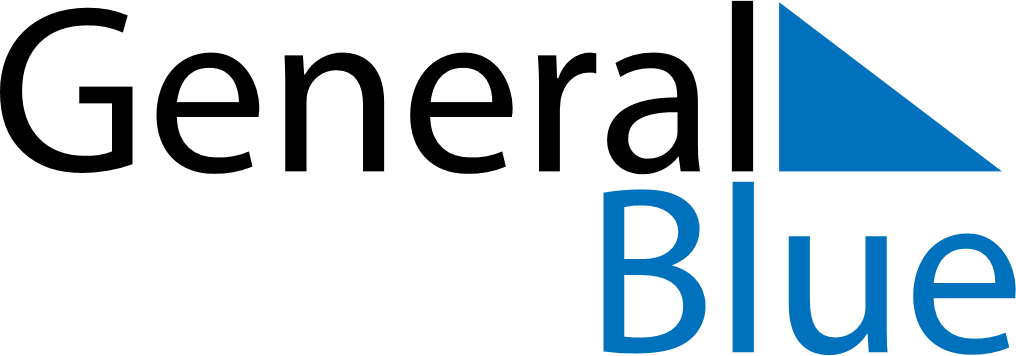 Switzerland 2023 HolidaysSwitzerland 2023 HolidaysDATENAME OF HOLIDAYJanuary 1, 2023SundayNew Year’s DayApril 6, 2023ThursdayMaundy ThursdayApril 7, 2023FridayGood FridayApril 9, 2023SundayEaster SundayApril 10, 2023MondayEaster MondayMay 14, 2023SundayMother’s DayMay 18, 2023ThursdayAscension DayMay 28, 2023SundayPentecostMay 29, 2023MondayWhit MondayJune 4, 2023SundayVätertagAugust 1, 2023TuesdayBundesfeiertagSeptember 17, 2023SundayFederal Day of Thanksgiving, Repentance and PrayerDecember 25, 2023MondayChristmas DayDecember 26, 2023TuesdayBoxing Day